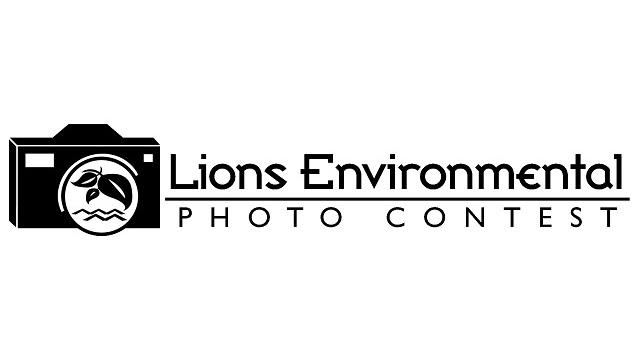 The 2018-19 Environmental Photo Contest is open to Lions and Leos.  This years contest will depict 4 categories and 1 Special Theme.Categories are as follows:  Animal life, Plant life, Urban or Natural landscape, Weather phenomenon.  (No people.)Special Theme: Environmental Service projects.  This category can picture persons in them and can be in progress or newly completed.  Example: Lions planting trees or kids playing in a new park, etc.Photos should be original and unaltered and taken in your area this calendar year.  Photos should be printed on high quality photo paper and measure 8” x 10” and printed borderless. White borders will be disqualified.  All photographers accept responsibility for the cost of taking and processing all photos.Lions Clubs and Leo Clubs are invited to submit one photo in each category to the District Environmental Chair by Jan. 1, 2019.  Photographer should specify which category they want their photo entered.Photos will be voted on at Mid Winter Rally in Jan. 2019.  Contest photos become the property of Kansas Lions.  Kansas Lions reserves the right to disqualify entries that do not meet contest criteria or that may be viewed as inappropriate or objectionable.An award will be presented to the winning photographers and the photos will be featured in Ks. Lions News.  At all levels of the competition photos will be judged impartially based on originality, artistic merit and technical quality.Dist. K, Louise Greenberggberg@ruraltel.netDist. A, Ken Leanderleanderl@hometelco.netDist. N, Cindy Scovillcscovill1@cox.netMarla Larison, State Environmental Chairlionmarlalarison@gmail.com